              Friday 16th May  11.30am to 1.30pm@                                                                                                     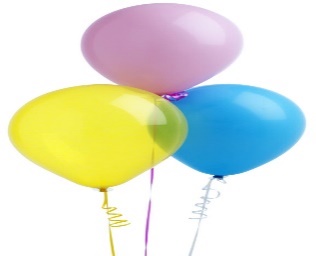 The Green Man  SE6 2RP Entry £3.00                                                                Fundraising event in aid of a new 60 Up Friendship club, ‘Fab Friday’.Light Refreshments incHealth & Nutrition informationDownham Nutrition PartnershipLewisham Pensioners ForumGift stallsRaffleMassage, Reflexology, Facials, Paraffin Hand waxing (£5 per             treatment)More about Fab FridayThe new ‘Fab Friday’ project will be based at the Green Man every Friday from 11.30am to 1.00pm from Friday 23rd May 2014. The project will provide older adults with a space to meet and enjoy a range of desired activities and will include health and information talks, Complementary Therapies, bingo, celebratory events, intergenerational activities and day trips.                                                                                                        For further details or to pre book a treatment, please phone 60 Up C.I.C. on 020 3667 3704, email info@60up.org.uk, check out our website on www.60up.org.uk or write to 60 Up C.I.C at Honor Oak Community Centre, 50 Turnham Road, SE4 2JD 60 Up is a Community Interest Company Reg. No. 8707885The Green Man is situated on  (opposite the Homebase). Buses to venue: 136, 320, 54, 208, 181. Off street parking available around the Centre. 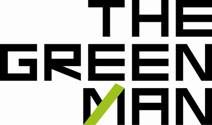 